ПРЕДУПРЕЖДЕНИЕ О МЕТЕОРОЛОГИЧЕСКИХ ЯВЛЕНИЯХНА ТЕРРИТОРИИ ЛЕНИНГРАДСКОЙ ОБЛАСТИСогласно ежедневному прогнозу ФГБУ "Северо-Западное УГМС" от 01.02.2023: 02-04 февраля  на территории Ленинградской области в большинстве районов небольшой, местами умеренный снег. На дорогах снежный накат, гололедица.ЗНЦ (СОД) ЦУКС ГУ МЧС России по Ленинградской области подполковник внутренней службы 				                 В.А. Аникин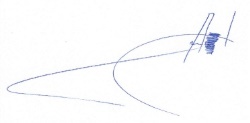 Передала: диспетчер ЕДДС  Волховского  МР                                             Т. Ю. Кузнецова